SIR Article for LOP News December 2014Sons in Retirement (SIR)                                                                                                                                                         By Phil Frank                                                  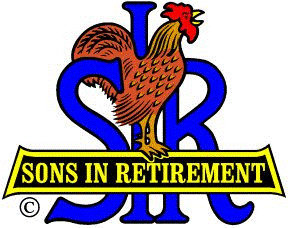 Past: On Thanksgiving, I gave thanks that, among other things, we live in Lake of the Pines.  I’ll bet you did, too.  It sure is neat to meet and eat with the guys (and on occasion, with their gals) to keep the good times rolling.Some of us attended the Celebration of Life of Tom Healy’s wife Jean. All of us wish him comfort.  
Although he has moved to San Jose, he will retain his membership and he’s welcome whenever he can make to our meetings.We had lots of Rooster Business at our last meeting.  At his last luncheon meeting as Big SIR, Dick Green introduced our Area Governor Craig Saunders, who had come to swear in 2015 officers and present a SIR President's Senior Award to Leif Sundblom, after his ninetieth birthday.  So it was that we had a marathon session of inductions of new officers, congratulations and certifications of jobs well done, records broken and new members joining.  Leading our flock next year will be:  Big SIR Elmer Curtis, Little SIR Ron Wolyn, Secretary Hal Hawthorne, Assistant Secretary Don Nurisso, Treasurer Pat Graham, Assistant Treasurer Carl Paquin and Membership Chairman Phil Jones.  We’ll have Directors, too:  Verne Bagby, Paul Lambert, Don Miller, Steve Parks, Roger Pope and Larry Shelley. Lots of other guys will do fun and helpful things in the background, like Ron Trimble as our new Sunshine Chairman.  You should see our 129 member Rooster Roster!   Dick Green and Membership Chairman Phil Jones (and all the guys who held out welcoming hands) drew certified praise from Craig for putting Branch 170 at the top of the list of branches enrolling new members. To prove it, the trio then inducted Andy Amergeiras, Harry Andris, Dan Barbee, Bernie Bender, Tony Gosalvez, John McMahon, Jim Meyer, Charlie Sundblom, (like father, like son) and Kenneth Tune.  Phew! I think we just counted nine, bringing the total number of new members this year to 38!  Welcome, all!  It’s great to see these swell fellows swell our ranks. Four more supernumeraries must be mentioned here:  Clarinetist Charlie Hull, Trumpeter Joe Souza, Bassist Mickey Bennett, and Accordionist SIR Don Nurisso. They enlivened the proceedings with neat renditions of oldies and goodies that heightened our enjoyment of the food and conversation at our tables.  Known collectively as Don’s Group, they can be engaged at 1 415 608-0906 or Don@nurisso.com. Present:  Listen to samples of Don’s musical virtuosity with another group at http://www.losaltosdesign.com/clients/trioc/ , or just contemplate your navel while you wait for the next exciting SIR event to liven your life.Planning: Military Bull Session, Marina Lounge, Wed 12/10 1600-1800. Bring your service scuttlebutt.  Partying: SIR Christmas Dinner Dance, the Clubhouse, Wed 12/3 1700-2230.  Bring your gal in her cocktail dress or dress slacks and top or glamorous gown.  Wear a coat and tie or other tidy outfit in which to jauntily dance the night away.  We’re sold out!Parting:  Merry Christmas! Happy New Year!  Meet me at our next SIR Luncheon on Wednesday, January 7. Watch Hal Wallace eat his Free Lunch and listen to well-traveled Speaker Ron Larsen tell us an amazing “Tale of Two Cities”!  